C.vASIF CAREER OBJECTIVE:TO PERSUE GROWTH OF MY CAREER IN A COMPETITIVE AND CHALLENGING WORK ENVIRONMENT WHICH WILL ENABLE ME TO LEARN.GROW AND SUBSTAINLY BUILD ON MY KNOWLEDGE AND AT THE SAME TIMW GIVEME AN OPPURTUNITY TO CONTI BUTE TO THE GROWTH OF ORGANIZATION WHERE I WORK.EDUCATION QUALIFICATION: HIGH SCHOOL WORK EXPERIENCE:10 YEARS WORK EXPERIENCE AS LABOUR IN LEADING SUPERMARKET ATPAKISTANPERSONAL PROFILE:NATIONALITY DATE OF BIRTH MAR TIAL STATUS GENDER LANGUAGES PAKISTANI14/04/1988SINGLEMALEENGLISH.URDU, F ARSI SKILLS:HARD WORKING AND ENTHUSIASTIC ENTERPRISING AND OPTIMISTIC GOOD AND EFFICIENT TEAM SPIRIT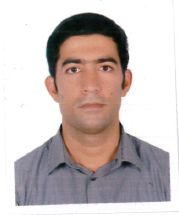 VISA STATUS:VISIT VISAISSUE DATEI29 APRIL 2018 EXIT DATE-.26 JULY 2018DECLARATION:I HEREBY DECLARE THAT THE ABOVE MENTIONED INFORMATION IS CORRECT UP TO MY KNOWLEDGE AND I BEAR THE RESPONSIBILITY FOR THE CORRECTNESS OF THE ABOVE MENTIONED PARTICULERS.